Powiatowy Urząd Pracy w Przemyślu, zgodnie z § 2 Rozporządzenia Ministra Pracy i Polityki Społecznej z dnia 14 maja 2014r. w sprawie przyznawania środków z Krajowego Funduszu Szkoleniowego (t.j. Dz. U. z 2018 r. poz. 117), ogłasza nabór wniosków pracodawców o przyznanie środków z Krajowego Funduszu Szkoleniowego na sfinansowanie kosztów kształcenia ustawicznego, wnioski należy składać                                              od  dnia 06.02.2024r., do dnia 08.02.2024r.Na kształcenie ustawiczne pracowników i pracodawcy, składają się: kursy i studia podyplomowe realizowane z inicjatywy pracodawcy lub za jego zgodą; egzaminy umożliwiające uzyskanie dokumentów potwierdzających nabycie umiejętności, kwalifikacji lub uprawnień zawodowych; badania lekarskie i psychologiczne wymagane do podjęcia kształcenia lub pracy zawodowej po ukończonym kształceniu, ubezpieczenie od następstw nieszczęśliwych wypadków w związku z podjętym kształceniem, oraz określenia potrzeb pracodawcy w zakresie kształcenia ustawicznego w związku z ubieganiem się o sfinansowanie tego kształcenia.Aby skorzystać ze środków KFS w 2024 r., musi zostać spełniony co najmniej jeden                                                z następujących priorytetów : Priorytety wydatkowania KFS w roku 2024Minister właściwy ds. pracy określił następujące priorytety wydatkowania KFS w 2024r: *                    ( PM)Priorytet PM/1 Wsparcie kształcenia ustawicznego w związku z zastosowaniem w firmach nowych procesów, technologii i narzędzi pracy.Priorytet PM/2 tj. wsparcie kształcenia ustawicznego w zidentyfikowanych w danym powiecie lub województwie zawodach deficytowych. Priorytet PM/3 Wsparcie kształcenia ustawicznego osób powracających na rynek pracy po przerwie związanej ze sprawowaniem opieki nad dzieckiem oraz osób będących członkami rodzin wielodzietnych.Priorytet PM/4 Wsparcie kształcenia ustawicznego w zakresie umiejętności cyfrowych. Priorytet PM/5 Wsparcie kształcenia ustawicznego osób pracujących w branży motoryzacyjnej. Priorytet PM/6 Wsparcie kształcenia ustawicznego osób po 45 roku życia. Priorytet PM/7 Wsparcie kształcenia ustawicznego skierowane do pracodawców zatrudniających cudzoziemców. Priorytet PM/8 Wsparcie kształcenia ustawicznego w zakresie zarządzania finansami                       i zapobieganie sytuacjom kryzysowym w przedsiębiorstwach.Szczegółowy opis ww. priorytetów  jest w opracowaniu „Krajowy Fundusz Szkoleniowy w roku 2024 Kierunkowe wytyczne dla urzędów pracy”,  oraz w ZASADACH  przyznawania środków na kształcenie ustawiczne pracowników  i pracodawców ze środków Krajowego Funduszu Szkoleniowego w Powiatowym Urzędzie Pracy w Przemyślu w 2024r.2.Wysokość wsparcia wynosi: 80%  kosztów, nie więcej jednak niż 300 % przeciętnego wynagrodzenia w danym roku na jednego uczestnika,  w przypadku mikroprzedsiębiorstw w wysokości 100%, nie więcej jednak niż 300 % przeciętnego wynagrodzenia w danym roku na jednego uczestnika;Wnioski rozpatruje się wraz z załącznikami, złożone w terminie trwania naboru, do wysokości  pozostających środków finansowych KFS (  450.000,00 zł ), uwzględniając odpowiednio:1) zgodność dofinansowywanych działań z ustalonymi priorytetami wydatkowania środków KFS na dany rok;2) zgodność kompetencji nabywanych przez uczestników kształcenia ustawicznego                                  z potrzebami lokalnego lub regionalnego rynku pracy;3) koszty usługi kształcenia ustawicznego wskazanej do sfinansowania ze środków KFS                        w porównaniu z kosztami podobnych usług dostępnych na rynku;4) posiadanie przez realizatora usługi kształcenia ustawicznego finansowanej ze środków KFS certyfikatów jakości oferowanych usług kształcenia ustawicznego;5) w przypadku kursów – posiadanie przez realizatora usługi kształcenia ustawicznego dokumentu, na podstawie którego prowadzi on pozaszkolne formy kształcenia ustawicznego;6) plany dotyczące dalszego zatrudnienia osób, które będą objęte kształceniem ustawicznym finansowanym ze środków KFS;7) możliwość sfinansowania ze środków KFS działań określonych we wniosku,                                           z uwzględnieniem limitów, o których mowa w art. 109 ust. 2k i 2m 1.Ustawa z dnia 20 kwietnia 2004r., o promocji zatrudnienia i instytucjach rynku pracy(tekst jednolity Dz. U. z 2023r.,                poz.735 z późn.zm.),  - Karta oceny wniosku załącznik nr 2 do zasad przyznawania środków KFS.Pracodawca, który ma siedzibę albo miejsce prowadzenia działalności na terenie miasta Przemyśl lub powiatu przemyskiego, zainteresowany uzyskaniem środków na finansowanie kosztów kształcenia ustawicznego pracowników i  pracodawcy powinien złożyć wniosek w Powiatowym Urzędzie Pracy w Przemyślu ul. Katedralna 5, 37-700 Przemyśl, albo w formie elektronicznej. Wniosek złożony w formie elektronicznej musi posiadać: a) bezpieczny podpis elektroniczny weryfikowany za pomocą ważnego kwalifikowanego certyfikatu z zachowaniem zasad przewidzianych w przepisach o podpisie elektronicznym lub b) podpis potwierdzony profilem zaufanym elektronicznej platformy usług administracji publicznej.Do wniosku pracodawca ma obowiązek dołączyć:- zaświadczenia lub oświadczenie o pomocy de minimis, w zakresie, o którym mowa w art. 37 ust. 1 pkt 1 i ust. 2 pkt 1 i 2 ustawy z dnia 30 kwietnia 2004 r. o postępowaniu w sprawach dotyczących pomocy publicznej, Zgodnie z Rozporządzenie Komisji (UE) nr 2023/2831 z dnia 13 grudnia 2023 r. w sprawie stosowania  art. 107 i 108 Traktat o funkcjonowaniu Unii Europejskiej do pomocy de minimis (Dz. Urz. UE L  Nr.295, str.2831), w zakresie  ww.  ust. 1 należy uwzględnić całkowitą kwotę pomocy de minimis przyznaną w ciągu minionych trzech lat, ( 3x365 dni).- informacje określone w przepisach wydanych na podstawie art. 37 ust. 2a ustawy z dnia 30 kwietnia 2004 r. o postępowaniu w sprawach dotyczących pomocy publicznej; - kopię dokumentu potwierdzającego oznaczenie formy prawnej prowadzonej działalności –                w przypadku braku wpisu do Krajowego Rejestru Sądowego lub Centralnej Ewidencji                                i Informacji o Działalności Gospodarczej;-  program kształcenia ustawicznego lub zakres egzaminu;- wzór dokumentu potwierdzającego kompetencje nabyte przez uczestników, wystawianego przez realizatora usługi kształcenia ustawicznego, o ile nie wynika on z przepisów powszechnie obowiązujących. Niedołączenie ww. załączników skutkować będzie pozostawieniem wniosku bez rozpatrzenia.Dokumenty dołączone do wniosku powinny być podpisane, kserokopie potwierdzone                           za zgodność z oryginałem lub opisane.Program kształcenia powinien zawierać minimum: nazwę i zakres kształcenia, cele kształcenia i wymagania wstępne dla uczestników, tematykę kształcenia , czas trwania i sposób organizacji, tematy zajęć edukacyjnych. Wnioski będą rozpatrywane   w terminie 30 dni - maksymalnie do 60 dni od dnia ich złożenia.Planowane działania nie mogą rozpocząć się wcześniej niż po zawarciu między Pracodawcą     a Urzędem umowy  o finansowanie działań obejmujących kształcenie ustawiczne. Należy                       to uwzględnić planując terminy rozpoczęcia kształcenia.Powiatowym Urzędzie Pracy w Przemyślu informuje, że  w przypadku braku możliwości ustalenia cen rynkowych wnioskowanego kształcenia, (porównania z kosztami podobnych usług dostępnych na rynku usług), PUP w trakcie  ocena wniosków,  przyzna  0  punktów.Jednocześnie przypominam,  że w przypadku niewystarczających środków KFS, wnioski będą rozpatrywane w kolejności  uzyskanych  punktów. /ZASADY przyznawania środków na kształcenie ustawiczne pracowników i  pracodawców ze środków Krajowego Funduszu Szkoleniowego w Powiatowym Urzędzie Pracy w Przemyślu w 2024r. /. Powiatowy Urząd Pracy w Przemyślu dokona wstępnej oceny złożonych wniosków na podstawie danych zawartych we wnioskach. Po dokonaniu  wstępnej oceny złożonych wniosków,  Powiatowy Urząd Pracy w Przemyślu   będzie rozpatrywał  wnioski,  według  kolejności uzyskanych punktów do  posiadanej wysokości środków limitu KFS (450.000,00 zł).Powiatowy Urząd Pracy w Przemyślu informuje, że wnioski rozpatrywane będą do wyczerpania środków KFS, na działania, które rozpoczną się w 2024r. (środki KFS mają być wydatkowane w roku 2024).Wniosek i Zasady KFS dostępne są  na stronie internetowej www.przemysl.praca.gov.pl  (dokumenty do pobrania). Zgoda na umieszczenie na stronie internetowej PUP.Przemyśl 23.01.2023r.                                                           ……………………..…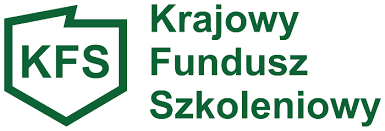 